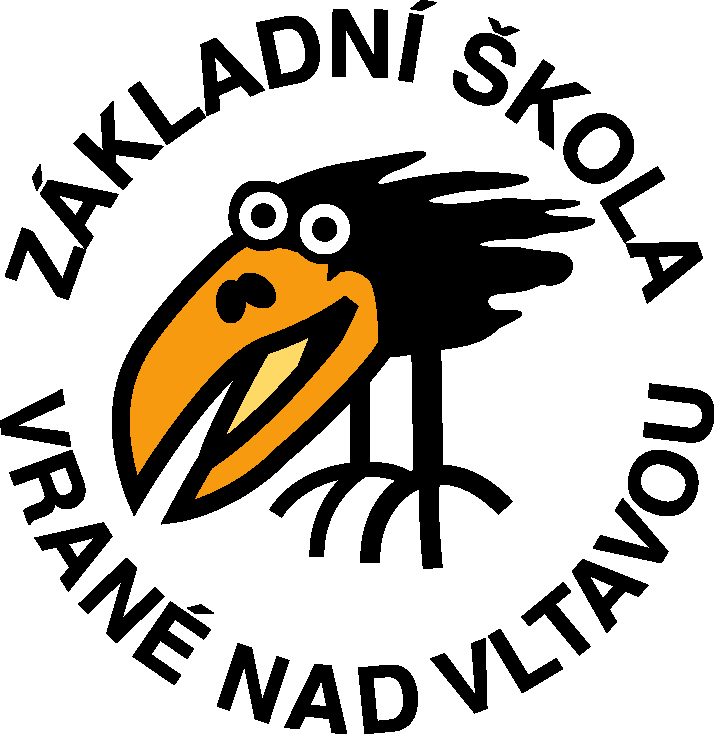 Zápis ze schůzky školního parlamentu 11.1. 2019: Zástupci: 6.A (Filip),  6.B (Denis, Matěj, Jenda), 7.B (Adéla)                9.A (Petr, Vojta), 9.B (Hana) + paní ředitelkaOvoce do škol – snad v plýtvání změna k lepšímu, nesnědené budou ve sborovně, žáci si budou moci o přestávkách brát školního zvonění na hudbu – se chystánabídka školního programu o vesmírunová třída – jazykovka9.A dotaz na možnost výletu se třídouOdpočinková zóna na chodbě – křesílka?  Nápady na návrh znaku školního parlamentuDalší schůzka 8.2.2019                                                          Děkuji za zápis Matějovi 